МИНИСТЕРСТВО КУЛЬТУРЫ РЕСПУБЛИКИ ТЫВАГОСУДАРСТВЕННОЕ БЮДЖЕТНОЕ УЧРЕЖДЕНИЕ ДОПОЛНИТЕЛЬНОГО ПРОФФЕССИОНАЛЬНОГО ОБРАЗОВАНИЯ В СФЕРЕ КУЛЬТУРЫ И ИСКУССТВА «РЕСУРСНЫЙ ЦЕНТР»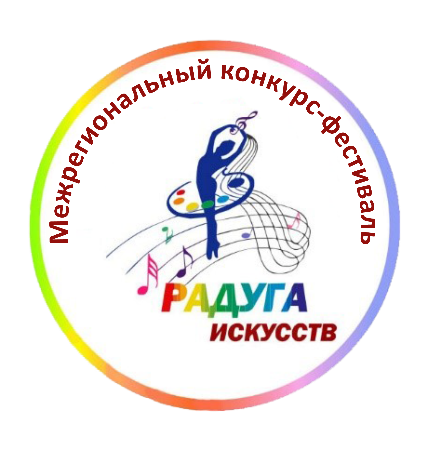 ПРОГРАММАконкурсных выступлений участниковXXVII Межрегионального открытого конкурса – фестиваляисполнительских работ детских школ искусств Республики Тыва «Радуга искусств - 2024», посвященного Году семьи в Российской Федерации, Году здоровья в Республике Тыва, 100-летию А.Б. Чыргал-оола и С.М.Бюрбе________________________________________________________________________направление«СОЛЬНОЕ НАРОДНОЕ ПЕНИЕ»«ХООМЕЙ»номинации«Сольное исполнительство»«Ансамблевое исполнительство»Кызыл, 2024Приятно осознавать, что проведение межрегионального открытого конкурса - фестиваля «Радуга искусств - 2024» становится в Республике Тыва доброй традицией. Большим достижением стало расширение географии фестиваля. Кызыл и соседние регионы страны смогут в 2024 году увидеть, услышать и оценить профессиональное мастерство талантливых музыкантов.Фестиваль — это возможность подняться над будничной суетой, стать немножко радостней и вдохновеннее. Помимо того, что были созданы новые интересные программы, приглашены музыканты, чьи имена громко и гордо звучат по всему миру, в рамках фестиваля будут проведены круглые столы, творческие встречи, мастер-классы – все то, что позволит создать условия для возникновения живого диалога, результатом которого станет развитие профессионального мастерства и творческого потенциала подрастающего поколения.Я уверен, что фестиваль принесет истинное наслаждение не только любителям классической музыки, но и покажет современной молодежи, что академическое высокое искусство может быть интересным, захватывающим и готовым к конструктивному диалогу. Стоит только прислушаться!Глава Республики Тыва В.Т. Ховалыг Искренне рад приветствовать всех участников и организаторов открытого конкурса – фестиваля исполнительских работ детских школ искусств Республики Тыва «Радуга искусств - 2024». Поздравляю всех с этим знаменательным событием в культурной жизни Республики Тыва! Этот конкурс – фестиваль собирает лучших среди одаренных и талантливых детей в области искусств республики и гостей из других регионов.Уверен, что фестиваль будет способствовать расширению культурного сотрудничества между регионами страны. Особую радость вызывает то, что на равных правах со звездами исполнительского искусства выступают юные дарования, уже успевшие достойно проявить себя на всероссийском и международном уровнях.От всей души желаю всем участникам фестиваля вдохновения и творческих открытий, а гостям этого праздника музыкального искусства – ярких впечатлений от общения с прекрасным!Министр культуры Республики ТываВ.С.ЧигжитКонкурс - фестиваль неизменно приковывают к себе внимание подлинных ценителей музыкального искусства, а также, что немаловажно, представителей самой широкой аудитории. Уверен, что и на этот раз конкурс станет подлинным праздником музыкального искусства.Радуга искусств занимает особое место в культурной жизни Тывы. Это не только соревнование, но и открытие новых талантов. Вот уже, 27 год конкурс остается путеводной звездой для юных исполнителей, ступенью в мир профессионального искусства. Поздравляем всех участников конкурса! Желаем юным музыкантам с чувством вдохновения исполнить конкурсные произведения, членам жюри и слушателям – незабываемых впечатлений! педагог, директор Кызылского колледж искусств с 1982 – 2012 гг.В.В.НагорныйПРОГРАММАноминации «Хоомей»I младшая возрастная категория (9 – 11 лет включительно)Куулар Санчы – 9 лет. МБУ ДО «ДШИ им Д. Хуреш-оола с. Тээли»Преподаватель: Салчак Белек Омакович«Алажымны»Хоомей сыгыт     2.Монгуш Салгал - 11 лет. МБУ ДО «Чаданская ДШИ им. К.Ч. Тамдына»            Преподаватель: Куулар Владимир Хуналдайович1.Дурген чугаа, хоомей.Борбан.Хурен-оол Доржу – 9 лет. МБУ ДО «ДШИ им. Д. Хуреш-оола» Преподаватель: Салчак Белек ОмаковичКонцертмейстер: Салчак Белек Омакович«Алажымны» из репертуара Хунаштаар-оол ОоржакКонцертный номер             4.Монгуш Чаян – 10 лет. МБУ ДО «Межегейская ДШИ им. М. Мунзука»                Преподаватель: Мунзук Радик Семенович1.Сыгыт, хоомей, каргыраа5.Ондар Арзылан – 10 лет. МБУ ДО ДШИ пгт. Каа-Хем                   Преподаватель: Ондар Айбек Командаевич                 1. Кожамык, хоомей                  2. Борбан, сыгытII средняя возрастная категория (от 12 до 14 лет)Куулар Артыш – 13 лет. МБУ ДО ДШИ пгт. Каа-ХемПреподаватель: Ондар Айбек Командаевич1.Кожамык, ххомей2.Борбан, Сыгыт.Бегзи Чоргаар – 13 лет. МБУ ДО «Чаданская ДШИ им. К.Ч. Тамдына»Преподаватель: куулар Владимир Хуналдайович1.Кожан ырылар2.Сыгыт, хоомейОоржак Сергек – 13 лет. МБУ ДО «Чаданская ДШИ им. К.Ч. Тамдына»Преподаватель: Ондар Айбек Командаевич1.Кожан ырылар2.Сыгыт, хоомейНаскыл-оол Доржу - 13 лет. МБУ ДО «ДШИ им. М. А. Хомушку с. Кызыл-Мажалык»             Преподаватель: Куулар Владимир Хуналдайович.              1. Кожамыктар               2.Сыгыт, хоомей.Маадыр-оол Радж – 13 лет. МБУ ДО «ДШИ им. Б. Байынды» Чаа-Хольского кожуунаПреподаватель: Чолдак-Кара Аракчаа Викторович1.Разновидности Каргыраа2.Кожан (соло)Хертек Шойгу – 14 лет. МБУ ДО «ДШИ им. Д. Хуреш-оола с. Тээли»Преподаватель: Салчак Белек Омакович1.Хоомей, сыгыт2.Манчурек.Балдан Орлан   лет. «МБУ ДО Бай-Хаакская ДШИ»Преподаватель: 1.2.III старшая возрастная категория (от 15 до 17 лет)1.Кыргыс Станислав – 14 лет. МБУ ДО ДШИ пгт. Каа-ХемПреподаватель: Ондар Айбек Командаевич             1.Кожамык, хоомей, сыгыт             2.Борбан, каргыраа, эзенги2. Саая Чингис - 15 лет. МБУ ДО ДШИ им. М.А.Хомушку с. Кызыл-Мажалык             Преподаватель: Куулар Владимир Хуналдайович.1.Хоомей, сыгыт3. Саая Евгений - 15 лет. МБУ ДО «Чаданская ДШИ им. К.Ч. Тамдына»     Преподаватель: Куулар Владимир Хуналдайович.1.Кожаннар2.Хоомей, сыгыт4. Бегзи Кудай-Даржаа - 14 лет. МБУ ДО ДШИ им. М.А.Хомушку с. Кызыл-Мажалык    Преподаватель: Куулар Владимир Хуналдайович.1.Хоомей, сыгыт.Ансамбль 1 возрастная категория «Хоомей»1. Ансамбль «Мажалык». МБУ ДО ДШИ им. М.А.Хомушку с. Кызыл-МажалыкПреподаватель: Куулар Владимир Хуналдайович.1.ТНП Бистин Тыва2.ТНП аа-шуу Декей-ооСостав: Саая ЧингисБегзи Кудай-ДаржааНаскыл-оол ДоржуСандан БаданОоржак ТамиранОоржак Тавырга2.Ансамбль «Кенгирге». МБУ ДО Чаданская ДШИ им. К. Ч. ТамдынаПреподаватель: Куулар Владимир Хуналдайович.         1.«Холдун Аъттары»         2.«Бистин Тыва»Состав: Сарыглар ДайзаМонгуш Чараш-оолНорбу ОнзаНорбу Сайын-БелекНорбу АртышМонгуш СамданМонгуш Салгал3.Ансамбль «Эдер-Куй». МБУ ДО «ДШИ им Д. Хуреш-оола с. Тээли»Преподаватель: Докпак Сиома Адыг-оолович.1. ТНП «Тывам чери»Кожамык посвященное участникам СВОСостав: Сарыг-оол ШиметАнанды Белек Байыс АйысСалчак АчылыгЭреге Айыр-СанааОчур-оол Авырга4.Ансамбль «Оваа». МБУ ДО «ДШИ им Д. Хуреш-оола с. Тээли»Преподаватель: Салчак Белек Омакович.1.ТНП «Дынгылдай»2.ТНП «Эки аъттар»Состав: Хурен-оол ДоржуКуулар СанчыХертек АйдашХертек Ай-БелекДоре Доржу5.Ансамбль «Эртине-Булаа» МБУ ДО «Межегейская ДШИ им. М. Мунзука»  Преподаватель: Мунзук Радик Семенович«Эки аъттар»«Бээзин»Состав: Коожап Алдар -12 летМонгуш Чаян -10летСимчит Алдын – 10 лет2 возрастная категория 1.Ансамбль «Хавырга». МБУ ДО ДШИ пгт. Каа-ХемПреподаватель: Ондар Айбек Командаевич«Эки аъттар»«Декей-оо»Состав: Кыргыс Станислав – 14 летКуулар Артыш – 13 летОндар Арзылан – 10 летКужугет Аганак – 10 летАракчаа Найдан – 9 лет.3 возрастная категория1.Ансамбль «Монгун-Оваа». МБУ ДО Мугур-Аксынская ДШИ с.Мугур-Аксы  Преподаватель: Донгак Алдын-Херел Олегович1.ТНП Арбын оссун»2.ТНП «Аъттар»2.Ансамбль «Кенгирге». МБУ ДО «Чаданская ДШИ им. К.Ч. Тамдына»Преподаватель: Куулар Владимир Хуналдайович.1.Баштапк ыры2. ДынгылдайСостав: Бегзи ЧоргаарОоржак СергекСаая ЕвгенийНоминация «Сольное народное пение»1 младшая возрастная категория (от 8 до 11 лет)1.Иргит Нонзела – 10 лет. МБУ ДО «Кызыл-Хаинская ДШИ»   Преподаватель: Конгаржап Даяна Шолбан-ооловна   Концертмейстер: Конгаржап Даяна Шолбан-ооловна1.ТНП «Ырлажыылы», «Дангылдай»2.Согаа Монгун-Ай – 10 лет. МБУ ДО «Межегейская ДШИ им. М. Мунзука»   Преподаватель: Согаа Снежана Владимировна1.ТНП «Одарладып семиртиили»2.ТНП «Кадарчы»3.Тумат Аялга – 10 лет. МБУ ДО «Хайыраканская ДШИ»   Преподаватель: Серен Ардана Андреевна«Колхозчу мен»«Одугей-Тайга»4.Хомушку Субудай – 11 лет. «МБУ ДО ДШИ им. Д. Хуреш-оола с. Тээли»Преподаватель: Хомушку Айдана ВадимовнаКонцертмейстер: Салчак Белек Омакович«Колхозчу мен»«Бай-ла Тайгам»5.Саая Сахаяна – 11 лет. МБУ ДО Мугур-Аксынская ДШИ с.Мугур-Аксы   Преподаватель: Кужугет Байлак НиколаевнаТНП «Одарладып семиртиили»ТНП «Чашпы-Хем»6.Дотпей-оол Дарийна – 11 лет. МБУ ДО «Хайыраканская ДШИ»Преподаватель: Серен Ардана Андреевна«Межегей»«Тоора-ла Хемим»7.Ундун Мирослава – 11 лет. МБУ ДО «Хайыраканская ДШИ»Преподаватель: Серен Ардана Андреевна«Одарладып семиртиили»«Кошкун арат»2 средняя возрастная категория (от 12 до 14 лет)1.Кенденова Севилья – 12 лет. МБУ ДО «Хайыраканская ДШИ»   Преподаватель: Серен Ардана Андреевна«Теве-Хая»«Артыы-сайыр»2.Доспан Сырга – 12 лет. МБУ ДО «Хайыраканская ДШИ»   Преподаватель: Серен Ардана Андреевна«Дошпулуурум»«Ээрбек аксы»3.Тюлюш Ариуна – 13 лет. МБУ ДО «Дус-Дагская ДШИ»    Преподаватель: Маадыр-оол Айраа Алексеевна    Концертмейстер: Сат Шоваа Черлиг-оолович1.ТНП «Колхозчу мен»2. «Каттырымзап орган ышкаш»4.Ойнаров Чаймир – 13 лет. «МБУ ДО Бай-Хаакская ДШИ»    Преподаватель: Монгуш Чаяна Борисовна     Концертмейстер: Овсянников Сергей Константинович1.ТНП «Интернационал»2.ТНП «Колхозчу мен»5.Оюн Чигжена – 14 лет. «МБУ ДО Бай-Хаакская ДШИ»    Преподаватель: Монгуш Чаяна Борисовна     Концертмейстер: Овсянников Сергей Константинович1.ТНП «Чашпы хем»2.Кожамык6.Сарыглар Дамырак - . «МБУ ДО ДШИ им. Д. Хуреш-оола с. Тээли»    Преподаватель: Хомушку Айдана Вадимовна«Ырлажыылы»«Хандагайты»7.Ховалыг Чодураа – 11 лет. МБОУ ДО ДШИ им.Хунаштаар-оол Ооржак с.Алдын-МаадырПреподаватель: Ооржак Чечен Сонгар-ооловнаКонцертмейстер: Монгуш Эртине Эресович1.ТНП «Колхозчу мен»2.РНП «Во поле береза стояла» 3 старшая возрастная категория (от 15 до 17 лет)1.Сат Снежана – 17 лет. МБУ ДО «Чаданская ДШИ им. К.Ч. Тамдына»Преподаватель: Куулар Владимир Хуналдайович.1.ТНП «Чашпы хем»2. «Колхозчу мен»АНСАМБЛЕВОЕ ИСПОЛНИТЕЛЬСТВО1 возрастная категория (8-11 лет включительно)6.Ансамбль «Биче шоол». МБУ ДО ДШИ с. СукпакПреподаватель: Хуурак Алтынай БорисовнаКонцертмейстер: Сагаачы Чойгана Федоровна.1.ТНП «Самгалтай»2.ТНП «Калдак-Хамар»Состав: Монгуш Тензин- 10 летЧимит Сонам-Доржу-10 летХурак-оол Найдан – 11 летБурбужук Сайын-Белек – 11 летДелгер-оол Милада – 11 летСарыглар Увээнчи – 10 летСарыглар Доржу – 10 лет 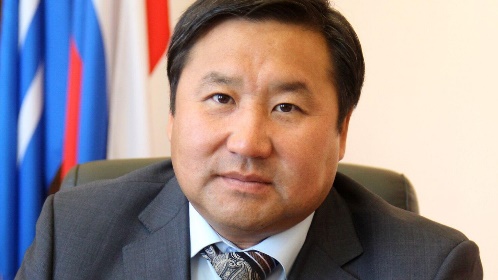 Уважаемые участники и гости фестиваля!Дорогие друзья и коллеги!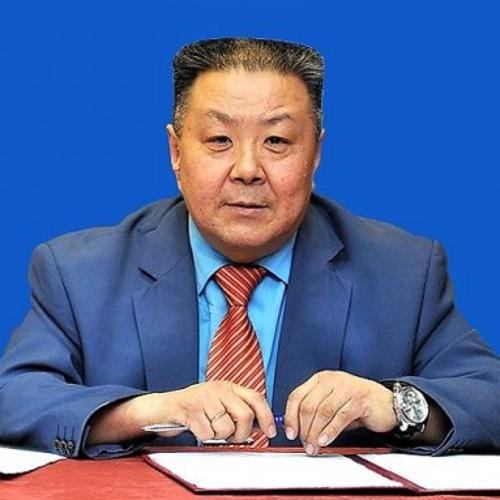 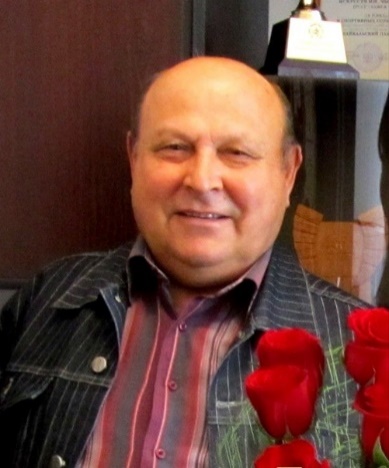 Милые участники!